แผนการเสริมสร้างมาตรฐานวินัยคุณธรรมจริยธรรมและป้องกันการทุจริตประจำปีงบประมาณ 2560 - 2562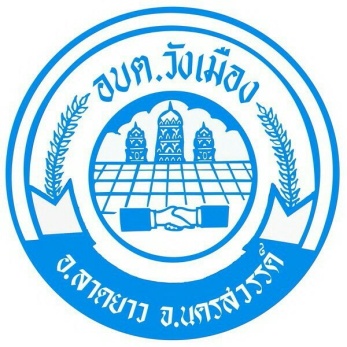 จัดทำโดยองค์การบริหารส่วนตำบลวังเมืองอำเภอลาดยาวจังหวัดนครสวรรค์แผนการเสริมมาตรฐานวินัยคุณธรรมจริยธรรมและป้องกันการทุจริตปีงบประมาณ 2560 -2562องค์การบริหารส่วนตำบลวังเมือง  อำเภอลาดยาว  จังหวัดนครสวรรค์แนวคิด1. มาตรฐานทางคุณธรรมและจริยธรรมของพนักงานส่วนตำบลและพนักงานจ้างเป็นหลักเทียบการประพฤติการปฏิบัติที่ถูกต้องดีงามของบุคลากรในองค์การแต่ละองค์การการปฏิบัติตามมาตรฐานทางคุณธรรมและจริยธรรมนั้นสอดคล้องตามหลักศีลธรรมความโปร่งใสการให้บริการที่ดีการมุ่งผลสัมฤทธิ์ของงานและการพัฒนาตนเอง2. การกำหนดแนวปฏิบัติตามมาตรฐานคุณธรรมจริยธรรมของพนักงานส่วนตำบลและพนักงานจ้างและปฏิบัติตามแนวทางนั้นย่อมทาให้เกิดคุณภาพทั้งบุคคลและองค์การส่งผลให้เกิดประโยชน์สุขแก่ประชาชนในพื้นที่องค์การบริหารส่วนตำบลวังเมืองคุณธรรม 8 ประการในการยึดหลักปฏิบัติตน1. ขยัน2. ประหยัด3. ซื่อสัตย์4. มีวินัย5. มีน้าใจ6. สุภาพ7. สามัคคี8. กตัญญูจุดประสงค์1. เพื่อให้มีมาตรฐานทางคุณธรรมและจริยธรรมของพนักงานส่วนตำบล และพนักงานจ้าง2. พนักงานส่วนตำบลและพนักงานจ้างมีมาตรฐานทางคุณธรรม และจริยธรรม ของพนักงานส่วนตำบลและพนักงานจ้างในด้านศีลธรรมความโปร่งใสการให้บริการมุ่งผลสัมฤทธิ์ของงานและการพัฒนาตนเองได้3. เพื่อให้มีแนวปฏิบัติตามมาตรฐานทางคุณธรรมและจริยธรรมของพนักงานส่วนตำบลและพนักงานจ้างขอบข่ายเนื้อหาเรื่องที่ 1 ความหมายและความสำคัญของมาตรฐานทางคุณธรรมและจริยธรรมของพนักงานส่วนตำบลและพนักงานจ้างเรื่องที่ 2 มาตรฐานทางคุณธรรมและจริยธรรมของพนักงานส่วนตำบลและพนักงานจ้างเรื่องที่ 3 กรอบแนวทางปฏิบัติตามมาตรฐานทางคุณธรรมและจริยธรรมของพนักงานส่วนตำบลและพนักงานจ้าง-2-ความหมายความสำคัญของมาตรฐานคุณธรรมและจริยธรรมมาตรฐานทางคุณธรรมและจริยธรรมหมายถึง “หลักการหรือแนวทางปฏิบัติที่เป็นเครื่องมือกากับความประพฤติการปฏิบัติงานของสมาชิกในองค์การนั้นๆ เพื่อให้อยู่ในความถูกต้องดีงาม”สานักงานก.พ. ได้สรุปความหมายของคาว่า “มาตรฐานทางคุณธรรมและจริยธรรม” ไว้ว่าหมายถึง “สิ่งที่ต้องถือเอาเป็นหลักเทียบทางสภาพคุณงามความดีที่อยู่ภายในโดยรู้ได้เฉพาะตนและใช้เป็นหลักเทียบทางความประพฤติและการปฏิบัติงานหรือแสดงออกทางกิริยาที่ควรประพฤติที่คนในสังคมนั้นองค์การนั้นหรือส่วนราชการนั้นได้ยอมรับนับถือกันมาหรือได้กำหนดร่วมกันขึ้นมาใหม่และประพฤติปฏิบัติร่วมกันว่าความประพฤติอะไรเป็นสิ่งที่ดีอะไรเป็นสิ่งที่ชั่วความประพฤติอะไรถูกอะไรผิดและอะไรควรทำอะไรไม่ควรทำ” สังคมไทยเป็นสังคมที่เปิดรับอิทธิพลและค่านิยมจากภายนอกประเทศผ่านสื่อต่างๆได้ง่ายโดยขาดการกลั่นกรองของบุคคลในการนำไปใช้จึงเป็นเหตุทาให้มาตรฐานคุณธรรมและจริยธรรมของคนในสังคมลดต่ำลงบุคลากรองค์การบริหารส่วนตำบลเป็นผู้ที่อยู่ใกล้ชิดประชาชนเป็นผู้มีบทบาทสำคัญ และเป็นกลไกหลักของประเทศในการให้บริการสาธารณะสนองความต้องการของประชาชน ในท้องถิ่นหน้าที่และความรับผิดชอบสำคัญ ที่จะบำบัดทุกข์บำรุงสุขและสร้างคุณภาพชีวิตที่ดีให้แก่ประชาชนในท้องถิ่น ที่สอดคล้องกับนโยบายของรัฐบาล และความต้องการของท้องถิ่นดังนั้นการที่ประชาชนจะมีความเป็นอยู่ที่ดีมีความสุขหรือไม่ จึงขึ้นอยู่กับมาตรฐานการประพฤติปฏิบัติของบุคลากรองค์การบริหารส่วนตำบล นั่นคือเป็นผู้มีคุณธรรมปฏิบัติตนอยู่ในกรอบจริยธรรมมีจิตสานึกที่จะตอบแทนคุณแผ่นดินด้วยการกระทำทุกสิ่งอย่าง ถูกต้อง โปร่งใส สะดวก รวดเร็ว มีผลงานเด่น และพัฒนาตนอย่างสม่ำเสมอ ปฏิบัติงานเต็มความสามารถเต็มกำลัง ย่อมส่งผลดีสู่ประชาชนอย่างแน่นอน รัฐธรรมนูญแห่งราชอาณาจักรไทย ได้ให้สิทธิเสรีภาพ และการมีส่วนร่วมในการปกครองของประชาชนตลอดจน เพิ่มอำนาจประชาชนในการตรวจสอบการใช้อำนาจรัฐมากขึ้นมีบทบัญญัติให้การใช้อำนาจรัฐเป็นไปโดยสุจริต และมีประสิทธิภาพ และเพื่อเป็นการแก้ปัญหาการขาดจิตสานึกในการปฏิบัติหน้าที่ด้วยความชอบธรรมของเจ้าหน้าที่ของรัฐจึงบัญญัติในมาตรา 77 ให้เจ้าหน้าที่ของรัฐทั้งฝ่ายการเมือง และฝ่ายประจำ จะต้องปฏิบัติตามมาตรฐานทางคุณธรรมและจริยธรรมกล่าวคือ “รัฐต้องจัดทำมาตรฐานทางคุณธรรมและจริยธรรมของผู้ดำรงตำแหน่งทางการเมืองข้าราชการและพนักงานหรือลูกจ้างของรัฐเพื่อป้องกันการทุจริตและประพฤติมิชอบและเสริมสร้างประสิทธิภาพในการปฏิบัติหน้าที่  “มาตรฐานทางคุณธรรมและจริยธรรม” เป็นเครื่องมืออันสำคัญยิ่งที่จะช่วยให้ข้าราชการพนักงานและลูกจ้างขององค์การปกครองส่วนท้องถิ่น ได้มีเกณฑ์และแนวทางประพฤติปฏิบัติตนไปในทางที่ถูกต้อง เหมาะสม นำมาซึ่งประสิทธิภาพ ประสิทธิผล ความพอใจ ความผาสุกของประชาชนความเจริญรุ่งเรืองของประเทศชาติและส่งผลให้เกิดความสุข ความเจริญย้อนกลับมาสู่ตัวผู้ประพฤติปฏิบัติเองอีกด้วย มาตรฐานทางคุณธรรมและจริยธรรมของบุคลากรองค์การบริหารส่วนตำบล (อบต.) เป็นความจำเป็นพื้นฐานของบุคลากรที่จะต้องใช้เป็นหลักประพฤติตนและปฏิบัติหน้าที่การงานให้เกิดผลดีมีคุณภาพและประสิทธิภาพที่ส่งผลต่อความเป็นอยู่ที่ดีมีความสุขของประชาชนได้อย่างแท้จริงมาตรฐานทางคุณธรรมและจริยธรรมของบุคลากรองค์การบริหารส่วนตำบลคณะกรรมการมาตรฐานการบริหารงานบุคคลส่วนท้องถิ่น (ก.ถ.) ได้กำหนดมาตรฐานทางคุณธรรมและจริยธรรมของบุคลากรส่วนท้องถิ่น (อบต.) พ.ศ.2546 เพื่อให้ข้าราชการพนักงานลูกจ้างขององค์กรส่วนท้องถิ่นได้ปฏิบัติเป็นมาตรฐานทางคุณธรรมและจริยธรรมครอบคลุมถึงผู้บริหารและสมาชิกสภาส่วนท้องถิ่นด้วยเพราะบุคคลดังกล่าวย่อมร่วมกันดูแลทุกข์สุขของประชาชน และพัฒนาท้องถิ่นให้เจริญก้าวหน้า-3-สาระสำคัญของมาตรฐานทางคุณธรรมและจริยธรรมของบุคลกรส่วนท้องถิ่น (อบต.) ประกอบด้วย 5 มาตรฐานดังต่อไปนี้มาตรฐานที่ 1 พึงดำรงตนให้มั่นอยู่ในศีลธรรมปฏิบัติหน้าที่ด้วยความซื่อสัตย์สุจริตเสียสละและมีความรับผิดชอบหมายถึงการปฏิบัติตนในลักษณะดังนี้- การปฏิบัติตนยึดมั่นในความจริงความถูกต้องความดีงามความเป็นเหตุเป็นผลความสุจริตใจ- มีการปฏิบัติหน้าที่อย่างตรงไปตรงมา การไม่ใช้ตำแหน่งหน้าที่หาผลประโยชน์ให้กับตนเอง และพวกพ้อง ให้เชื่อมั่นว่าความซื่อสัตย์สุจริตจะนำพาให้ตนเอง ครอบครัว และบ้านเมือง อยู่รอดดังพระบรมราโชวาทของพระบาทสมเด็จพระเจ้าอยู่หัวภูมิพลอดุลยเดชพระราชทานแก่นิสิตจุฬาลงกรณ์มหาวิทยาลัย ในพิธีพระราชทานปริญญาบัตรเมื่อ 12 มิถุนายน 2497 ว่า “…มีคุณธรรมข้อหนึ่งที่สำคัญซึ่งท่านต้องปฏิบัติอย่างเคร่งครัดอยู่เสมอคือความซื่อสัตย์สุจริตประเทศบ้านเมืองจะวัฒนาถาวรอยู่ได้ก็ย่อมอาศัยความซื่อสัตย์สุจริตเป็นพื้นฐานท่านทั้งหลายจะออกไปรับราชการก็ดีหรือประกอบกิจการงานส่วนตัวก็ดีขอให้มั่นอยู่ในคุณธรรมทั้ง 3 ประการคือสุจริตต่อบ้านเมืองสุจริตต่อประชาชนและสุจริตต่อหน้าที่ท่านจึงจะเป็นผู้ที่ควรแก่การสรรเสริญของมวลชนทั่วไป…” - มีความรับผิดชอบต่องานในตำแหน่งหน้าที่และเสียสละในการปฏิบัติงานเพื่อประชาชนและท้องถิ่นด้วยการปฏิบัติหน้าที่การงานอย่างเสียสละเวลาเสียสละความคิดและแรงกายเพื่อทางานเพื่อการสร้างสรรค์และมีความรับผิดชอบต่องานนั้นๆ เพื่อส่วนรวมและประชาชนอย่างจริงจัง จะทำให้มีผู้รักและศรัทธาเชื่อถือและนิยมยกย่องอย่างกว้างขวางแน่นอนมาตรฐานที่ 2 พึงปฏิบัติหน้าที่อย่างเปิดเผยโปร่งใส พร้อมให้ตรวจสอบได้ หมายถึง มาตรฐานการปฏิบัติงานตามหน้าที่ดังนี้- มีขั้นตอนการปฏิบัติงานแผนการทางานมีการมอบหมายงานที่ชัดเจนโดยสามารถแจ้งลาดับขั้นตอนการปฏิบัติงานผู้ปฏิบัติงานและระยะเวลาให้แก่ผู้มาติดต่อราชการได้ทราบเพื่อให้สามารถตรวจสอบและติดตามได้- มีการตั้งคณะทำงานหรือกรรมการที่ประกอบด้วย ภาครัฐ ภาคเอกชน และภาคประชาชน เพื่อตรวจสอบการดำเนินงาน ของเจ้าหน้าที่ และหน่วยงานมีการสรุปผลรายงานการตรวจสอบ การปฏิบัติงานให้ประชาชนรับรู้- มีการเปิดเผยข้อมูลข่าวสารที่เป็นประโยชน์อย่างตรงไปตรงมาด้วยภาษาที่ชัดเจน และเข้าใจง่ายด้วยวิธีการหลากหลาย เช่นเอกสารประกาศประชาสัมพันธ์ ฯลฯ การปฏิบัติตามมาตรฐานข้อนี้จะส่งผลให้เกิดความเชื่อมั่นศรัทธา และความเข้าใจอันดีต่อประชาชนและบุคคลทั่วไป และจะทำให้การปฏิบัติหน้าที่ได้รับความร่วมมืออย่างเต็มที่จากบุคคลที่เกี่ยวข้องโดยเฉพาะประชาชนมาตรฐานที่ 3 พึงให้บริการด้วยความเสมอภาค สะดวก รวดเร็ว มีอัธยาศัยไมตรีโดยยึดประโยชน์ของประชาชนเป็นหลักหมายถึง มาตรฐานของการปฏิบัติของบุคลากรส่วนท้องถิ่น อบต. ที่ยึดประโยชน์ของประชาชนเป็นหลักดังนี้- มีสติ ตั้งใจหนักแน่น มั่นคง เพราะการใช้กำลังสติ คือรู้ว่ากำลังทำอะไรให้กับใคร รู้ตัวว่าอยู่ที่ไหนอย่างไร หากใช้กำลังสติหนักแน่นมั่นคง แล้วจะทำให้เห็นช่องทางวิธีการปฏิบัติงานที่ชัดเจนและรวดเร็ว เกิดความสำเร็จของงานและความเจริญแห่งตนเองได้ ดังพระบรมราโชวาทของพระบาทสมเด็จพระเจ้าอยู่หัวซึ่งได้-4-พระราชทานในพิธีพระราชทานปริญญาบัตรแก่บัณฑิตมหาวิทยาลัยรามคาแหงณอาคารสวนอัมพรเมื่อ 11 ธันวาคม 2522 ว่า “…กาลังสติหรือกาลังแห่งความระลึกรู้การทำงานนั้นถึงแม้ทำงานด้วยความศรัทธาด้วยความหมั่นเพียร ขยัน ไม่ทอดทิ้ง ก็ยังมีช่องทางที่อาจจะเสียหายบกพร่องได้ในขณะเมื่อมีความประมาท เผลอพลั้ง เกิดขึ้น นักปฏิบัติงานจึงต้องระมัดระวังควบคุมสติให้ดีอยู่เสมอ เพื่อให้รู้เท่าทันเหตุการณ์อยู่ตลอดเวลา… กำลังความตั้งใจหมายถึงความสามารถควบคุมจิตใจให้สงบ และหนักแน่นมั่นคง ควบคุมความคิดให้อยู่ในระเบียบให้คิดอ่านอยู่แต่ในเรื่องหรือภารกิจที่ต้องการจะทำให้เสร็จ ไม่ปล่อยให้คิดฟุ้งซ่านไปในเรื่องต่างๆนอกจุดหมายอันพึงประสงค์ กำลังความตั้งใจนี้ช่วยให้รู้เข้าใจเรื่องราวและปัญหาต่างๆได้กระจ่างให้คิดเห็นช่องทางและวิธีการปฏิบัติงานให้แจ่มแจ้งชัดเจนและรวดเร็ว…” - การให้บริการที่มีมาตรฐานเดียวกันอย่างเสมอภาคทั่วถึงและเป็นธรรม- การให้บริการด้วยความสะดวกรวดเร็วและตรงต่อเวลา- การให้บริการด้วยความเต็มใจยิ้มแย้มแจ่มใส ประทับใจ และรักษาประโยชน์ให้แก่ผู้รับบริการทุกคนมาตรฐานที่ 4 พึงปฏิบัติหน้าที่โดยยึดผลสัมฤทธิ์ของงานอย่างคุ้มค่าหมายถึง มาตรฐานการปฏิบัติหน้าที่การงานที่มุ่งให้เกิดผลลัพธ์ที่เกิดประสิทธิภาพประสิทธิผลอย่างคุ้มค่าซึ่งจะต้องมีหลักในการปฏิบัติดังนี้- ปฏิบัติหน้าที่โดยใช้ความรู้ความคิดที่ให้เกิดผลของงานที่ดีมีคุณค่าต่อประชาชนต่อส่วนรวมทั้งนี้ต้องยึดถือว่า ความรู้วิชาการ รู้ปฏิบัติการ และความรู้คิดจะทำให้เกิดผลดีต่อการทำหน้าที่ดังพระบรมราโชวาทของพระบาทสมเด็จพระเจ้าอยู่หัวภูมิพลอดุลยเดชที่พระราชทานแก่ข้าราชการพลเรือนเนื่องในโอกาสวันข้าราชการพลเรือนเมื่อ 1 เมษายน 2530 ว่า “ข้าราชการที่สามารถต้องมีความรู้ครบสามส่วน คือ ความรู้วิชาการ ความรู้ปฏิบัติการ และความรู้คิดอ่าน ตามเหตุตามความเป็นจริงต้องมีความจริงใจ และความบริสุทธิ์ใจในงาน ในผู้ร่วมงาน ในการรักษาระเบียบแบบแผนความดีงาม ความถูกต้อง ทุกอย่างในแผ่นดินต้องมีความสงบและหนักแน่นทั้ง ในกาย ในใจ ในคำพูด ต้องสำรวจดูความบกพร่องของตนเองอยู่สม่ำเสมอ และปฏิบัติแก้ไขเสียโดยเร็ว…” - การปฏิบัติหน้าที่ด้วยความรับผิดชอบ คำนึงถึงผลลัพธ์ และผู้มารับบริการโดยยึดความถูกต้องของระเบียบกฎหมาย- การใช้ทรัพยากรอย่างประหยัด มีประสิทธิภาพ ประสิทธิผล และคุ้มค่าทั้งในส่วนของการใช้เงิน และใช้เวลา- การปฏิบัติหน้าที่ให้แล้วเสร็จตามกำหนด และบรรลุเป้าหมาย ตามที่วางไว้ และตรงตามนโยบายมาตรฐานที่ 5 พึงพัฒนาทักษะความรู้ความสามารถของตนเองให้ทันสมัยอยู่เสมอ หมายถึง การพัฒนาตนเองดังนี้- การศึกษาหาความรู้ที่ทันสมัยที่เป็นการพัฒนาทางวิชาการเพื่อใช้ในการปฏิบัติงานและสร้างประสิทธิภาพให้กับตนเอง เช่น ความรู้ในเรื่องคอมพิวเตอร์ การสื่อสาร การเก็บรวบรวมข้อมูล การวางแผนการวิเคราะห์ การสังเคราะห์ การนำข้อมูลไปใช้ เป็นต้น- การพัฒนาจิตใจของตนเองเพื่อให้มีสมาธิหนักแน่น มั่นคง สุขุมรอบคอบ ทำให้ภาวะจิตใจสามารถที่จะต่อสู้และปฏิบัติงานในรูปแบบต่างๆได้-5-- พัฒนาตนเองและการปฏิบัติงานตลอดถึงการหาความรู้ และ การพัฒนาจิตใจ จะกระทำได้โดยการเข้าร่วมอบรมประชุมสัมมนาและศึกษาด้วยตนเองจากแหล่งความรู้ต่างๆก็ได้ ทั้งนี้ การพัฒนาทักษะความรู้ความสามารถของตนเองจะส่งผลให้เกิดการพัฒนางาน เกิดความมั่นคงต่อองค์กร และความเจริญต่อท้องถิ่นและประเทศชาติอย่างแน่นอนดังพระบรมราโชวาทของพระบาทสมเด็จพระเจ้าอยู่หัวพระราชทานในพิธีพระราชทานปริญญาบัตรแก่บัณฑิตจุฬาลงกรณ์มหาวิทยาลัยณจุฬาลงกรณ์มหาวิทยาลัยเมื่อ 10 กรกฎาคม 2535 ว่า“…ความเจริญนั้นจะเกิดขึ้นได้ด้วยอาศัยปัจจัยสำคัญ ประกอบพร้อมกัน 4 อย่าง อย่างที่หนึ่งต้องมีคนดีมีปัญญามีความรับผิดชอบเป็นผู้ประกอบการ  อย่างที่สองต้องมีวิทยาการที่ดีเป็นเครื่องใช้ประกอบการอย่างที่สามผู้ประกอบการต้องมีความวิริยะอุตสาหะและความเพ่งพินิจอย่างละเอียดรอบคอบในการทำงานอย่างที่สี่ต้องรู้จักทำงานให้พอเหมาะพอดีและพอควรแก่งาน และแก่ประโยชน์ที่พึงประสงค์ ปัจจัยแห่งความเจริญดังกล่าวนี้จะประกอบพร้อมกันขึ้นมิได้ หากบุคคลไม่พยายามศึกษาอบรมตนเองด้วยตนเองอยู่เป็นนิตย์บัณฑิตแต่ละคนจึงควรอย่างยิ่งที่จะได้ตั้งใจฝึกฝนตนเองให้มีปัญญาความสามารถ พร้อมทั้งพยายามใช้ศิลปะวิทยาการที่มีอยู่ประกอบกิจการงานด้วยความเพ่งพินิจด้วยความฉลาดรอบคอบให้พอดีพอเหมาะแก่งานแต่ละชิ้นแต่ละอย่างความเจริญวัฒนาของงานของตัวเองและของประเทศชาติจะได้เกิดขึ้นตามที่ตั้งใจปรารถนา…” สรุปมาตรฐานทั้ง 5 มาตรฐานจึงเป็นสาระสำคัญอย่างยิ่งที่บุคลากรทุกคน ในองค์การบริหารส่วนตำบลวังเมือง พึงได้ศึกษายึดถือปฏิบัติให้ถูกต้อง เพราะจะส่งผลให้ตัวเอง องค์การบริหารส่วนตำบล  และประชาชนได้รับผลประโยชน์ สร้างความภูมิใจเกิดขึ้นกับท้องถิ่น นำความเจริญความมั่นคง และความเป็นศักดิ์ศรีมาให้สังคมท้องถิ่น องค์การบริหารส่วนตำบลของเราและเป็นที่ยอมรับ ชื่นชม และกล่าวขวัญที่ดีตลอดไปการปฏิบัติตามมาตรฐานข้างต้นนั้นไม่ใช่เรื่องยากเย็นและซ่อนเร้นแต่อย่างใด เพียงแต่ให้มีศรัทธาบริหารจัดการให้ถูกต้องอย่างสม่ำเสมอ คงเส้นคงวา ก็จะบรรลุเป้าหมายได้แน่นอน*******************เพื่อให้การเสริมสร้างวินัยคุณธรรมจริยธรรมป้องกันการทุจริตขององค์การบริหารส่วนตำบลวังเมือง  มีแผนการปฏิบัติที่ชัดเจนเป็นเครื่องมือกำกับความประพฤติและปฏิบัติหน้าที่ของบุคลากรทุกคน และเพื่อให้การบริหารราชการเป็นไปอย่างมีประสิทธิภาพ และมีธรรมาภิบาล อันจะทำให้ประชาชนเกิดความมั่นใจ ศรัทธาและไว้วางใจในการบริหารงานภาครัฐ ดังนั้นองค์การบริหารส่วนตำบลวังเมือง จึงกำหนดแผนการเสริมสร้างวินัย คุณธรรม จริยธรรม  และป้องกันการทุจริตระยะ 3 ปีพ.ศ. 2560 -2562 ดังนี้-2--3--4-ยุทธศาสตร์วัตถุประสงค์ตัวชี้วัดค่าเป้าหมายตัวชี้วัดค่าเป้าหมายตัวชี้วัดค่าเป้าหมายตัวชี้วัดมาตรการยุทธศาสตร์วัตถุประสงค์ตัวชี้วัด256025612562มาตรการ1. ปลูกจิตสำนึกค่านิยมคุณธรรมจริยธรรมและการสร้างวินัยแก่ทุกภาคส่วนเพื่อเสริมสร้างและเสริมสร้างจิตสำนึกและค่านิยมในการปฏิบัติราชการของเจ้าหน้าที่องค์การบริหารส่วนตำบล ให้มีคุณธรรมและความรับผิดชอบในการป้องกันปัญหาการทุจริต1. ร้อยละของบุคลากรอบต.วังเมือง ที่ได้รับทราบและถือปฏิบัติตามจรรยาข้าราชการส่วนท้องถิ่นและประมวลจริยธรรมข้าราชการท้องถิ่น808590ส่งเสริมให้เจ้าหน้าที่องรัฐทุกระดับได้เรียนรู้และปฏิบัติงานตามหน้าที่ด้วยหลักธรรมาภิบาล1. ปลูกจิตสำนึกค่านิยมคุณธรรมจริยธรรมและการสร้างวินัยแก่ทุกภาคส่วนเพื่อเสริมสร้างและเสริมสร้างจิตสำนึกและค่านิยมในการปฏิบัติราชการของเจ้าหน้าที่องค์การบริหารส่วนตำบล ให้มีคุณธรรมและความรับผิดชอบในการป้องกันปัญหาการทุจริต2.จำนวนที่เพิ่มขึ้นของเรื่องร้องเรียนเกี่ยวกับการทุจริตการปฏิบัติหรือละเว้นการปฏิบัติหน้าที่โดยมิชอบของเจ้าหน้าที่องค์การบริหารส่วนตำบลไม่เกิน 10 เรื่องไม่เกิน 7 เรื่องไม่เกิน 4 เรื่องส่งเสริมให้เจ้าหน้าที่องรัฐทุกระดับได้เรียนรู้และปฏิบัติงานตามหน้าที่ด้วยหลักธรรมาภิบาลยุทธศาสตร์วัตถุประสงค์ตัวชี้วัดค่าเป้าหมายตัวชี้วัดค่าเป้าหมายตัวชี้วัดค่าเป้าหมายตัวชี้วัดมาตรการยุทธศาสตร์วัตถุประสงค์ตัวชี้วัด256025612562มาตรการ2. บูรณาการหน่วยงานทุกส่วนในการเสริมสร้างวินัยคุณธรรมจริยธรรมและการป้องกันการทุจริตเพื่อส่งเสริมการมีส่วนร่วมของประชาชนและทุกภาคส่วนในการเสริมสร้างวินัยคุณธรรมจริยธรรมและการป้องกันการทุจริต1.ร้อยละของระดับความเหมาะสมในการเปิดช่องทางการแจ้งเบาะแส/การเผยแพร่ข้อมูลข่าวสารเกี่ยวกับการป้องกันและปราบปรามการทุจริต ขององค์การบริหารส่วนตำบล (จากการสำรวจความคิดเห็น) 6570752.1 ประสานความร่วมมือหน่วยงานภาครัฐและภาคเอกชนในการเสริมสร้างวินัยคุณธรรมจริยธรรมและการป้องกันการทุจริต2. บูรณาการหน่วยงานทุกส่วนในการเสริมสร้างวินัยคุณธรรมจริยธรรมและการป้องกันการทุจริตเพื่อส่งเสริมการมีส่วนร่วมของประชาชนและทุกภาคส่วนในการเสริมสร้างวินัยคุณธรรมจริยธรรมและการป้องกันการทุจริต2. ร้อยละของระดับความพึงพอใจต่อการปฏิบัติหน้าที่หรือพฤติกรรมของเจ้าหน้าที่องค์การบริหารส่วนตำบล(จากการสำรวจความคิดเห็นของประชาชน/ผู้รับบริการ/ผู้มีส่วนได้เสียกับองค์การบริหารส่วนตำบล) 6570752.1 ประสานความร่วมมือหน่วยงานภาครัฐและภาคเอกชนในการเสริมสร้างวินัยคุณธรรมจริยธรรมและการป้องกันการทุจริตยุทธศาสตร์วัตถุประสงค์ตัวชี้วัดค่าเป้าหมายตัวชี้วัดค่าเป้าหมายตัวชี้วัดค่าเป้าหมายตัวชี้วัดมาตรการยุทธศาสตร์วัตถุประสงค์ตัวชี้วัด256025612562มาตรการ3. ร้อยละของการตอบสนองต่อข้อร้องเรียนเกี่ยวกับการทุจริตการปฏิบัติหรือละเว้นการปฏิบัติหน้าที่โดยมิชอบของเจ้าหน้าที่ของรัฐ1001001002.2 ส่งเสริมการมีส่วนร่วมของภาคเอกชนในการติดตามตรวจสอบการฝ่าฝืนประมวลจริยธรรม/วินัยและการทุจริต3.เสริมสร้างความเข้มแข็งในการเสริมสร้างวินัยคุณธรรมจริยธรรมและการป้องกันการทุจริตเพื่อพัฒนากลไกในการสร้างวินัยคุณธรรมจริยธรรมและการตรวจสอบถ่วงดุจการใช้อำนาจขององค์การบริหารส่วนตำบลวังเมือง1.ร้อยละของหน่วยงานที่มีส่วนร่วมในการสร้างมาตรฐาน/การประเมินความโปรงใส--1003.1 พัฒนาระบบและกลไกในการตรวจสอบควบคุมและถ่วงดุลการใช้อำนาจให้เหมาะสม3.เสริมสร้างความเข้มแข็งในการเสริมสร้างวินัยคุณธรรมจริยธรรมและการป้องกันการทุจริตเพื่อพัฒนากลไกในการสร้างวินัยคุณธรรมจริยธรรมและการตรวจสอบถ่วงดุจการใช้อำนาจขององค์การบริหารส่วนตำบลวังเมือง2.ร้อยละของสานวนการสอบสวน (ตามประเด็นที่ป.ป.ช.แจ้งให้ทราบ)มีการดาเนินการได้ครบถ้วน1001001003.1 พัฒนาระบบและกลไกในการตรวจสอบควบคุมและถ่วงดุลการใช้อำนาจให้เหมาะสมยุทธศาสตร์วัตถุประสงค์ตัวชี้วัดค่าเป้าหมายตัวชี้วัดค่าเป้าหมายตัวชี้วัดค่าเป้าหมายตัวชี้วัดมาตรการยุทธศาสตร์วัตถุประสงค์ตัวชี้วัด256025612562มาตรการ4.พัฒนาศักยภาพเจ้าหน้าที่ของรัฐในการเสริมสร้างวินัยคุณธรรมจริยธรรมและการป้องกันการทุจริตเพื่อพัฒนาขีดความสามารถของเจ้าหน้าที่องค์การบริหารส่วนตำบลในการปฏิบัติงานได้อย่างถูกต้องตามกฎระเบียบมีวินัยคุณธรรมและจริยธรรมเพื่อป้องกันความเสี่ยงจากการทุจริตและประพฤติมิชอบ1. ร้อยละของเจ้าหน้าที่ที่เกี่ยวข้องซึ่งผ่านการพัฒนาศักยภาพเกี่ยวกับการตรวจสอบภายใน8082854.1พัฒนามรรถนะและขีดวามสามารถเจ้าหน้าที่ของรัฐในการเสริมสร้างวินัยคุณธรรมจริยธรรมและป้องกันการทุจริต4.พัฒนาศักยภาพเจ้าหน้าที่ของรัฐในการเสริมสร้างวินัยคุณธรรมจริยธรรมและการป้องกันการทุจริตเพื่อพัฒนาขีดความสามารถของเจ้าหน้าที่องค์การบริหารส่วนตำบลในการปฏิบัติงานได้อย่างถูกต้องตามกฎระเบียบมีวินัยคุณธรรมและจริยธรรมเพื่อป้องกันความเสี่ยงจากการทุจริตและประพฤติมิชอบ2. ร้อยละของเจ้าหน้าที่ที่เกี่ยวข้องซึ่งผ่านการพัฒนาศักยภาพเกี่ยวกับกฎระเบียบด้านการเงินและการพัสดุ8082854.1พัฒนามรรถนะและขีดวามสามารถเจ้าหน้าที่ของรัฐในการเสริมสร้างวินัยคุณธรรมจริยธรรมและป้องกันการทุจริต4.พัฒนาศักยภาพเจ้าหน้าที่ของรัฐในการเสริมสร้างวินัยคุณธรรมจริยธรรมและการป้องกันการทุจริตเพื่อพัฒนาขีดความสามารถของเจ้าหน้าที่องค์การบริหารส่วนตำบลในการปฏิบัติงานได้อย่างถูกต้องตามกฎระเบียบมีวินัยคุณธรรมและจริยธรรมเพื่อป้องกันความเสี่ยงจากการทุจริตและประพฤติมิชอบ3. ร้อยละของเจ้าหน้าที่ที่เกี่ยวข้องซึ่งผ่านการพัฒนาศักยภาพเกี่ยวกับการสร้างวินัยคุณธรรมจริยธรรมและการป้องกันการทุจริต8082854.1พัฒนามรรถนะและขีดวามสามารถเจ้าหน้าที่ของรัฐในการเสริมสร้างวินัยคุณธรรมจริยธรรมและป้องกันการทุจริต4. จำนวนเรื่อง/ข้อมูลที่นาขึ้นเว็บไซต์เกี่ยวกับการเผยแพร่กรณีตัวอย่าง/กฎระเบียบที่เกี่ยวข้องกับการสร้างวินัยคุณธรรมจริยธรรมและการป้องกันการทุจริต-50604.1พัฒนามรรถนะและขีดวามสามารถเจ้าหน้าที่ของรัฐในการเสริมสร้างวินัยคุณธรรมจริยธรรมและป้องกันการทุจริต